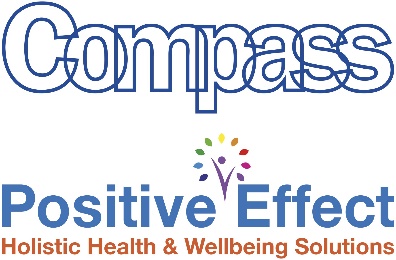 PERSON SPECIFICATION –Training and Development OfficerCompass is committed to promoting the welfare of all those we serve, as well as complying with best practice in the application of safeguarding and we expect all staff and volunteers to share our commitment. As part of our safer recruitment process, an enhanced DBS check will be undertaken before appointment as part of our pre-employment checking process and will be rechecked as and when determined by Compass. For further information about what is required in this process please go to www.gov.uk/disclosure-barring-service-check. Compass is also committed to equal opportunities and expects all those employed or who volunteer to share our commitment.Qualifications, Experience, Knowledge and PersonalESSENTIALQualificationsQualification in or experience of working in mental health and wellbeing L3 Education and Training and Level 3 Assessing qualification (or equivalent)ExperienceDelivering project plans and customer needsDevelopment and finalisation of training modules and packages Facilitating virtual and face to face trainingInter-agency and multi-disciplinary workingWorking with mental health and wellbeing needsBrand developmentCustomer audit and consultancyKnowledgeSafeguarding children and adult’s guidance and legislationConfidentiality, consent and mental capacityMental health and wellbeing Data Protection guidance and legislationComputer packages including Microsoft OfficePersonalAbility and willingness to adopt a flexible approach to working outside office hours and across the country at different venues Able to undertake the demands of the post with reasonable adjustments where requiredFull UK driving license and access to a vehicleHandling sensitive and confidential information and maintaining discretion and confidentialityDESIRABLEMental health evidence based theory and practicesKnowledge of Fraser and Gillick competencyAwareness of developmental needs of children and young peopleUnderstanding of risk taking behaviourKnowledge of working with vulnerable groupsKey Competencies/Personal AttributesThe post holder must demonstrate strength in the following competency areas:Team Player-able to work as part of a team, co-operate to work together and in conjunction with others and willing to help and assist whenever possible and appropriateInterpersonal Skills-able to develop, establish and maintain positive relationships with others both internal and external to the organisationAutonomy-ability to work without direct supervision, prioritising work and acting on own initiative where appropriate; pre-empting problems and working to solve themStrategic Thinking-able to identify and manage risk with the ability to elicit information to make an assessment of needCommunication Skills-excellent communication skills (both written and verbal) and ability to adjust communication style and content to the audienceConfidence & Resilience-able to deliver messages in a confident manner with excellent presentation skills and group work skillsFlexible & Adaptable-positive attitude to dealing with change; flexible and adaptable, and open to exploring new ideasSelf Awareness-ability to empathise with others, maturity to admit and rectify mistakes and strong degree or personal integrity to adhere to acceptable standards of behaviourMotivated-highly motivated and reliable and organised to plan and meet deadlines and manage time effectively. Compass Values:The post holder must demonstrate exemplary behaviour in all Compass values, personifying the values and inspiring all staff to do the same:Integrity: An unstinting commitment to honesty and openness in all our activitiesValuing Each Individual: Respecting the needs of each person and helping them gain greater control of their lifeBeing Solution Focused: Responding quickly and flexibly to current and emerging needsConsistent & Reliable Approach: Always delivering on our commitmentsSafeguarding:The post holder must demonstrate and share our commitment to Safeguarding: Work proactively to safeguard and promote the welfare of children, young people and vulnerable adults.